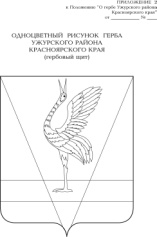 АДМИНИСТРАЦИЯ УЖУРСКОГО РАЙОНАКРАСНОЯРСКОГО КРАЯПОСТАНОВЛЕНИЕ23.04.2020   			      г. Ужур				                    №  272О внесении изменений в постановление  администрации Ужурского района от 28.10.2013 № 990 «Об утверждении системы оплаты труда работников  муниципальных  учреждений культуры»	В соответствии с Законом Красноярского края от 05.12.2019 № 8-3414 «О краевом бюджете на 2020 год и плановый период 2021-2022 годов», постановлением Правительства Красноярского края от 31.03.2020 №181-п «О внесении изменений в отдельные постановления Правительства Красноярского края, регулирующие вопросы оплаты труда работников краевых государственных учреждений», решением Ужурского районного Совета депутатов от 18.09.2013 № 41-290р «Об утверждении Положения об оплате труда работников муниципальных учреждений», руководствуясь статьей 19 Устава Ужурского района,  ПОСТАНОВЛЯЮ:1. Провести увеличение размеров должностных окладов с 01 июня 2020 года на 10 процентов работникам муниципальных учреждений культуры и работникам учреждения дополнительного образования, подведомственного культуре.2.  Внести в постановление администрации Ужурского района от 28.10.2013 № 990 «Об утверждении системы оплаты труда работников  муниципальных  учреждений культуры» (далее – Постановление) следующие изменения:2.1. В Приложении №3 к Постановлению пункты 2.3, 2.4, 2.5. раздела II «Оклады (должностные оклады), ставки заработной платы» изложить в следующей редакции:«2.3. Минимальные размеры окладов (должностных окладов), ставок заработной платы по должностям работников культуры, искусства и кинематографии устанавливаются на основе отнесения занимаемых ими должностей к профессиональным квалификационным группам (далее - ПКГ), утвержденным Приказом Министерства здравоохранения и социального развития Российской Федерации от 31.08.2007 N 570 "Об утверждении профессиональных квалификационных групп должностей работников культуры, искусства и кинематографии":должности,   отнесенные    к   ПКГ    "Должности   технических исполнителей и артистов вспомогательного состава"                                                       4946 рублей;должности,    отнесенные  к   ПКГ    "Должности работников культуры,  искусства  и кинематографии среднего звена"                                             7212 рублей;должности, отнесенные к  ПКГ "Должности работников  культуры, искусства  и кинематографии ведущего звена"                                              9721 рубль;должности,  отнесенные к ПКГ  "Должности  руководящего состава учреждений культуры, искусства и кинематографии"                                                  12692 рубля.2.4. Минимальные размеры окладов (должностных окладов), ставок заработной платы по профессиям рабочих культуры, искусства и кинематографии устанавливаются на основе отнесения занимаемых ими профессий к квалификационным уровням ПКГ, утвержденным Приказом Министерства здравоохранения и социального развития Российской Федерации от 14.03.2008 N 121н "Об утверждении профессиональных квалификационных групп профессий рабочих культуры, искусства и кинематографии":профессии, отнесенные к ПКГ "Профессии рабочих культуры, искусства и          кинематографии первого уровня"                                              5022 рубля;          профессии, отнесенные к ПКГ "Профессийрабочих культуры, искусства и кинематографии второго уровня":1-й квалификационный уровень                                              5114 рублей;2-й квалификационный уровень                                              6236 рублей;3-й квалификационный уровень                                                6852 рубля;4-й квалификационный уровень                                                8254 рубля.2.5. Минимальные размеры окладов (должностных окладов), ставок заработной платы по должностям профессий работников культуры, искусства и кинематографии, не вошедшим в квалификационные уровни ПКГ, устанавливаются в следующем размере:заведующий филиалом, обособленным подразделением    14152 рублей;художественный руководитель                                                12692 рубля;главный режиссер                                                                      12692 рубля;главный администратор                                                            12692 рубля;специалист по внедрению информационных систем              9721 рубль;светооператор	7212 рублей;кассир билетный	                                                                      4392 рубля.».2.2. Подпункт 3 пункта 4.11. раздела IV «Виды, размеры и условия осуществления  выплат стимулирующего характера» изложить в следующей редакции:«2) за сложность, напряженность и особый режим работы:работникам учреждений в следующих размерах (в процентах от оклада (должностного оклада), ставки заработной платы):до 100% - специалистам учреждений музейного типа, научных библиотек, специалистам детских, юношеских библиотек, учреждений клубного типа.». 2.3. Второй абзац пункта 6.1. раздела VI «Условия оплаты труда руководителей учреждений, их заместителей и главных бухгалтеров» Приложения № 3 к Постановлению изложить в следующей редакции:«Предельный уровень соотношения среднемесячной заработной платы руководителя  муниципального  учреждения, его заместителя, формируемой за счет всех источников финансового обеспечения и рассчитываемой за календарный год, и среднемесячной заработной платы работников  учреждений (без учета заработной платы руководителя) осуществляется органом, наделенным функциями и полномочиями учредителя  в размере, не превышающем размера установленного Правительством края в кратности: - руководителю  учреждения библиотечного типа до 2,2;- руководителю  учреждения клубного типа до 2,2.»2.4. В Приложении №4 к Постановлению Приложение №1  к примерному положению об оплате труда работников дополнительного образования, подведомственных культуре изложить в новой редакции, согласно приложению.3. Постановление вступает в силу в день, следующий за днем официального опубликования в специальном выпуске газеты «Сибирский хлебороб». Глава района                                                                                     К.Н. ЗарецкийРАЗМЕРЫ ОКЛАДОВ (ДОЛЖНОСТНЫХ ОКЛАДОВ) СТАВОК ЗАРАБОТНОЙ ПЛАТЫ РАБОТНИКОВ ДОПОЛНИТЕЛЬНОГО ОБРАЗОВАНИЯ, ПОДВЕДОМТСВЕННЫХ МУНИЦИПАЛЬНОМУ КАЗЕННОМУ УЧРЕЖДЕНИЮ «УПРАВЛЕНИЕ КУЛЬТУРЫ, СПОРТА И МОЛОДЕЖНОЙ ПОЛИТИКИ УЖУРСКОГО РАЙОНА»1. Минимальные размеры окладов (должностных окладов), ставок заработной платы по должностям работников образования  устанавливаются на основе отнесения занимаемых ими должностей к квалификационным уровням ПКГ, утвержденным Приказом Министерства здравоохранения и социального развития Российской Федерации от 05.05.2008 N 216н "Об утверждении профессиональных квалификационных групп должностей работников образования":2. Минимальные размеры окладов (должностных окладов), ставок заработной платы по общеотраслевым должностям руководителей, специалистов и служащих устанавливаются на основе отнесения занимаемых ими должностей к квалификационным уровням ПКГ, утвержденным Приказом Министерства здравоохранения и социального развития Российской Федерации от 29.05.2008 N 247н "Об утверждении профессиональных квалификационных групп общеотраслевых должностей руководителей, специалистов и служащих":3. Минимальные размеры окладов (должностных окладов), ставок заработной платы по должностям общеотраслевых профессий рабочих устанавливаются на основе отнесения занимаемых ими должностей к квалификационным уровням ПКГ, утвержденным Приказом Министерства здравоохранения и социального развития Российской Федерации от 29.05.2008 N 248н "Об утверждении профессиональных квалификационных групп общеотраслевых профессий рабочих":Приложение к постановлению администрации района от 23.04.2020 № 272Приложение № 1к примерному положению об оплате труда работников дополнительного образования, подведомственных культуре       Профессиональная квалификационная группа«Должности педагогических работников»Профессиональная квалификационная группа«Должности педагогических работников»Профессиональная квалификационная группа«Должности педагогических работников»Квалификационные уровниДолжности, отнесенные к квалификационным уровнямДолжностной оклад (рублей)2 квалификационный уровеньКонцертмейстер6 0194 квалификационный уровеньПреподаватель 7 495Профессиональная квалификационная группа«Общеотраслевые должности служащих первого уровня»Профессиональная квалификационная группа«Общеотраслевые должности служащих первого уровня»Профессиональная квалификационная группа«Общеотраслевые должности служащих первого уровня»Квалификационные уровниДолжности, отнесенные к квалификационным уровнямДолжностной оклад (рублей)1 квалификационный уровеньДелопроизводитель3 409Профессиональная квалификационная группа«Общеотраслевые должности служащих второго уровня»Профессиональная квалификационная группа«Общеотраслевые должности служащих второго уровня»Профессиональная квалификационная группа«Общеотраслевые должности служащих второго уровня»1 квалификационный уровеньТехник-программист3 783Профессиональная квалификационная группа«Общеотраслевые должности служащих третьего уровня»Профессиональная квалификационная группа«Общеотраслевые должности служащих третьего уровня»Профессиональная квалификационная группа«Общеотраслевые должности служащих третьего уровня»4 квалификационный уровеньВедущий юрисконсульт6 027Профессиональная квалификационная группа«Общеотраслевые профессии рабочих первого уровня»Профессиональная квалификационная группа«Общеотраслевые профессии рабочих первого уровня»Профессиональная квалификационная группа«Общеотраслевые профессии рабочих первого уровня»Квалификационные уровниДолжности, отнесенные к квалификационным уровнямДолжностной оклад (рублей)1 квалификационный уровеньВахтер, рабочий по обслуживанию здания, уборщик служебных помещений2 928